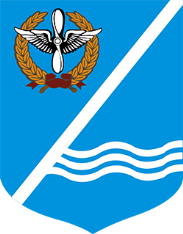 МЕСТНАЯ АДМИНИСТРАЦИЯКАЧИНСКОГО МУНИЦИПАЛЬНОГО ОКРУГАПОСТАНОВЛЕНИЕ№ 36-МА         В соответствии со служебной запиской начальника общего отдела Ермоловой А.О. №33 от 05.03.2020 года, в рамках реализации муниципальной программы «Развитие культуры внутригородского муниципального образования города Севастополя Качинский муниципальный округ», утвержденной постановлением местной администрации Качинского муниципального округа от 11.11.2019г. №156-МА, Постановлением местной администрации Качинского муниципального округа от  09.01.2020г. № 02-МА «Об утверждении календарного плана культурно-массовых мероприятий, проводимых в Качинском муниципальном округе на 2020 год» (с изменениями), Уставом внутригородского муниципального образования города Севастополя Качинский муниципальный округ, утвержденного решением совета Качинского муниципального округа от 19.03.2015 №13, Положением о местной администрации внутригородского муниципального образования города Севастополя Качинский муниципальный округ, утверждённого Решением Совета Качинского муниципального округа от 13.05.2015 № 14 (с изменениями):местная администрация Качинского муниципального округаПОСТАНОВЛЯЕТ:	1. Заключить  договор на оказание  платных медицинских услуг (на праздничный концерт, посвященный празднованию международного женского дня — 8 марта).	2. Утвердить объем финансирования в сумме 11 535,40 рублей (Одиннадцать тысяч пятьсот тридцать пять рублей сорок копеек).	3. Финансово-экономическому  отделу  местной  администрации Качинского муниципального округа  обеспечить  финансирование услуг,  указанных в п. 1 настоящего постановления,  за  счет  средств предусмотренный  муниципальной программой «Развитие культуры внутригородского  муниципального образования города Севастополя Качинский муниципальный округ», утвержденной постановлением местной администрации Качинского муниципального округа от 11.11.2019г. №156-МА.4. Главному  бухгалтеру  местной  администрации  Качинского муниципального округа произвести  оплату на оказание  платных медицинских услуг согласно  заключенному  договору.5. Ответственным лицом за реализацию мероприятия по оказанию платных медицинских услуг, согласно  заключенному  договору назначить главного специалиста общего отдела местной администрации Ж.В.Шадрину.6. Обнародовать  настоящее постановление на  информационном стенде внутригородского муниципального образования города Севастополя Качинский муниципальный округ и на официальном сайте внутригородского муниципального образования города Севастополя Качинский муниципальный округ.7. Настоящее постановление вступает в силу с момента его издания.8. Контроль за исполнением настоящего постановления оставляю за собой.Согласовано:Главный специалист ОО местной администрации             Ж.В. Шадрина05 марта 2020 годапгт. КачаО заключении договора на оказание  платных медицинских услугО заключении договора на оказание  платных медицинских услугГлава ВМО Качинский МО, исполняющий полномочия председателя Совета, Глава местной администрацииН.М. Герасим